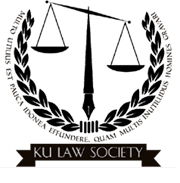 LAW SOCIETY, Department of Law, University of KashmirAchievements of the Year 2015 S. No.Event TypeDateVenueGuests InvitedTopic1.Seminar06.06.2015Conference HallDepartment of LawMufti Nazir Ahmad QasmiWorld Environment Day.2.Debate13.06.2015Examination HallDepartment  of LawUniversity of KashmirMr. Yasir Latief HandooSecularism In India.3.Inter College Essay Competition09.07.2015Conference HallDepartment of LawUniversity of KashmirS.S.P Traffic Police, Mr. MaqsudProf. Mohammad AyubDr. Fareed Ahmad RafiqiTraffic Management In Srinagar: Problems & Suggestions for Improvement.4.Workshop11.07.2015Examination HallDepartment  of LawMs. Roma Wani,Dr. M Hussain,Dr. Fareed Ahmad Rafiqi.Disaster Management.5.3 Day Training Programme06.08.2015 – 08.08.2015Conference HallDepartment  of LawProf. Khursheed I. AndrabiProf. Mohammad Ayub Mr. Ashfaq MirFirst Medical Responders & First Aid6.Debate20.08.2015Conference HallDepartment  of LawUniversity of KashmirMr. Yasir Latief HandooAbolition of Death Penalty 7.Debate26.08.2015Conference HallDepartment  of LawUniversity of KashmirDr. Fareed Ahmad Rafiqi.Dr. Showkat AhmadMr. Yasir Latief HandooIndo-Pak Talks: Challenges & Issues8.Debate01.09.2015Conference HallDepartment  of LawUniversity of KashmirDr. Fareed Ahmad Rafiqi.Dr. Showkat AhmadMr. Yasir Latief HandooState Sponsored Ideological Stand on Article 370 of Indian Constitution9. Debate17.09.2015Conference HallDepartment  of LawUniversity of KashmirDr. Fareed Ahmad Rafiqi.Dr. Showkat AhmadMr. MajidBeef Ban in State of Jammu & Kashmir10.Debate07.10.2015Conference HallDepartment  of LawUniversity of KashmirDr. Fareed Ahmad Rafiqi.Dr. Showkat AhmadMr. Mohammad YousufSuperlative Health Care System in Jammu & Kashmir: Problems & Perspectives11.Inter-Semester Debating Competition13.10.2015Conference HallDepartment  of LawUniversity of KashmirDr. Syed Asima Mr. Iftikhaar Hussain BhatConflict Between Executive & Judiciary12.Inter-College Mega Debating Competition21.10.2015Ibn-Khalidun Auditorium, Allama Iqbal Library, University of KashmirJustice B. A KirmaniProf. Mohammad Ayub Dr. Fareed Ahmad Rafiqi.Reservation: From Meritocracy to Mediocrity13.Guest Lecture02.11.2015Conference HallDepartment  of LawUniversity of KashmirProf. RawatDirector,Gujarat Law SchoolLegal Ethics in Modern Times14.State LevelMoot Court Competition04.11.2015 – 05.11.2015Department of Law, University of KashmirJustice B. A KirmaniProf. Khursheed I. AndrabiProf. Mohammad AyubMoot Problem:Amendment of Article 370 of Indian Constitution15.ParliamentaryDebate16.11.2015Conference HallDepartment  of LawUniversity of KashmirDr. Showkat AhmadMr. Iftikhaar HussainDr. MusabitShould the Burden of Proof be lowered in Rape cases?16.Guest Lecture21.11.2015Examination HallDepartment  of LawUniversity of KashmirJustice B.A KirmaniMember, State Accountability Commission, J&K Role of Accountability Commission in Eradicating Corruption. 17.ParliamentaryDebate26.11.2015Conference HallDepartment  of LawUniversity of KashmirDr. Fareed Ahmad RafiqiMr.  Iftikhaar HussainMrs. MusabitIran Nuclear Deal 18.Seminar09.12.2015Examination HallDepartment of LawUniversity of KashmirAbdul Jabbar ChaketProf. Muhammad AyubDr. Fareed Ahmad RafiqiInternational Anti Corruption Day19.ParliamentaryDebate23.12.2015Conference HallDepartment  of LawUniversity of KashmirDr. Showkat AhmadMr.  Iftikhaar HussainMrs. MusabitApplicability of Odd-Even Formula In New Delhi